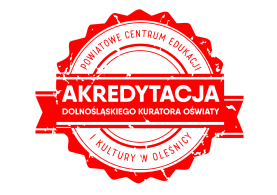 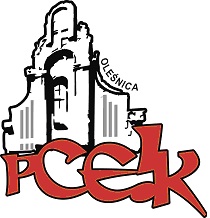 ZAPRASZAMY NA WARSZTAT KOD:  W49Adresaci:  zainteresowani nauczyciele Cele: Uczestnicy zrozumieją wirtualny świat ucznia i dowiedzą się jak wzbudzić ciekawość uczniów poprzez użycie nowych technologii, poznają narzędzia, którymi posługuje się młodzież oraz przykłady nowych technologii wykorzystywanych w szkole, zdobędą praktyczne umiejętności korzystania z nowych technologii w edukacji młodzieży (będą potrafili wykorzystać poznane techniki na swoich lekcjach).PROGRAM SZKOLENIA:Cyfrowi tubylcy a cyfrowi imigranci: charakterystyka, preferencje, różnice Nowe trendy technologiczne pomocne w przekazywaniu wiedzy – nowe media – rodzaje aplikacji – rozwiązania technologiczne w szkołachPraktyczne zastosowanie nowych technologii w nauce Sposoby wykorzystania nowych technologii w szkole Nauka korzystania z darmowych aplikacji/stron pomocnych w nauczaniuTermin szkolenia –   10.12.2018  r.      godz. 16:00Czas trwania – 4 godziny dydaktyczne Osoba prowadząca  - Magdalena Duszyńska - absolwentka Uniwersytetu Wrocławskiego kierunek: Filologia Polska. Studia Projektowania Interakcji Człowiek i Technologia na Uniwersytecie SWPS we Wrocławiu, ukończyła kurs Terapii Behawioralnej w pracy z dziećmi z zaburzeniami rozwoju zachowania w oparciu o techniki Stosowanej Analizy Zachowania (SAZ). Anna Lipnicka ukończyła kurs: Coaching Biznesowy przeprowadzony przez firmę Moderator i pracuje również jako coach, dodatkowo szkolenie na Uniwersytecie Ekonomicznym we Wrocławiu: "Negocjacje - Sztuka osiągania celów".Osoby zainteresowane udziałem w formie doskonalenia prosimy o przesyłanie zgłoszeń do 04.12.2018 r. Zgłoszenie na szkolenie następuje poprzez wypełnienie formularza (załączonego do zaproszenia) i przesłanie go pocztą mailową do PCEiK. Ponadto przyjmujemy telefoniczne zgłoszenia na szkolenia. W przypadku korzystania z kontaktu telefonicznego konieczne jest wypełnienie formularza zgłoszenia w dniu rozpoczęcia szkolenia. Uwaga! Ilość miejsc ograniczona. Decyduje kolejność zapisów.verteOdpłatność:● nauczyciele z placówek oświatowych prowadzonych przez Miasta i Gminy, które podpisały z PCEiK porozumienie dotyczące doskonalenia zawodowego nauczycieli na 2018 rok oraz z placówek prowadzonych przez Starostwo Powiatowe w Oleśnicy –  40 zł●  nauczyciele z placówek oświatowych prowadzonych przez Miasta i Gminy, które nie podpisały z PCEiK porozumienia dotyczącego doskonalenia zawodowego nauczycieli na 2018 rok, nauczyciele z placówek niepublicznych  – 180 zł*  w przypadku form liczących nie więcej niż 4 godziny dydaktyczne i realizowanych przez konsultanta/doradcę  metodycznego zatrudnionego w PCEiK.Wpłaty na konto bankowe Numer konta: 26 9584 0008 2001 0011 4736 0005Rezygnacja z udziału w formie doskonalenia musi nastąpić w formie pisemnej (np. e-mail), najpóźniej na 3 dni robocze przed rozpoczęciem szkolenia. Rezygnacja w terminie późniejszym wiąże się z koniecznością pokrycia kosztów organizacyjnych w wysokości 50%. Nieobecność na szkoleniu lub konferencji nie zwalnia z dokonania opłaty.